PostgreSQL查看发现的小错记录时间: 2017/07/23作者: 何鹏举    文件: PostgreSQL9.6.0-CN-v1.0.pdf阅读: P1 -> P550----------------------------------------------------------------------------------P63: 逐渐 -> 主键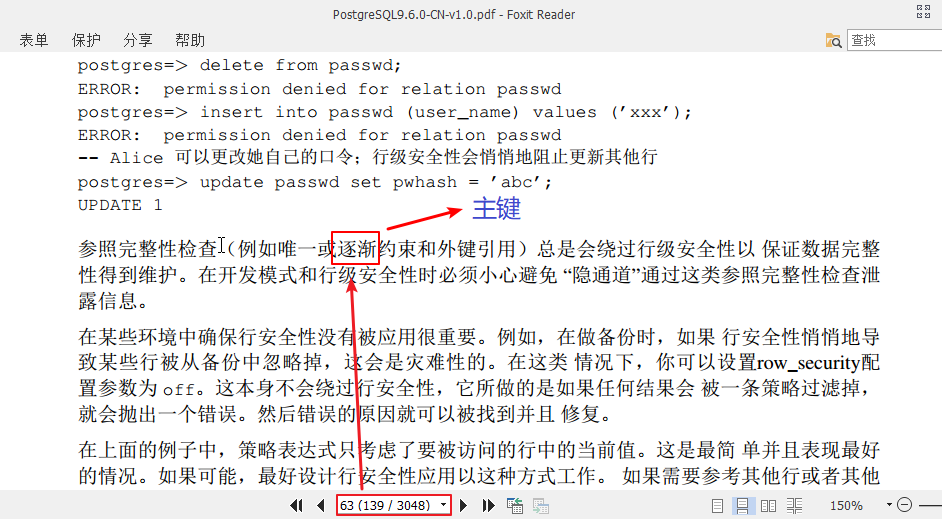 P101: 先忽略吗? 实测先OFFSET,再LIMIT的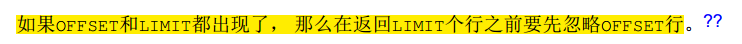 P264: 返回空值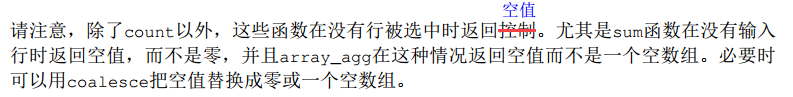 P280: 客户端/服务器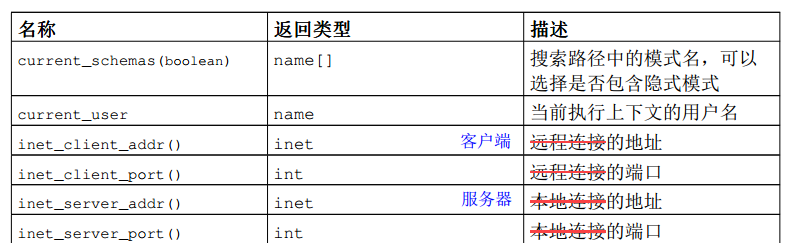 P387: 访问多了一个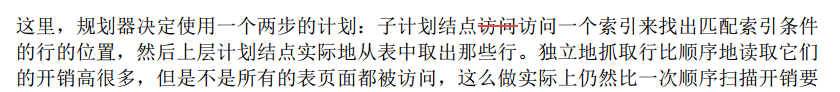 P484: 极其 -> 及其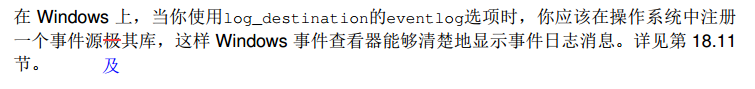 P504: 哦都市 -> 都是, 此段中还有一段忘掉删除或注释的英文.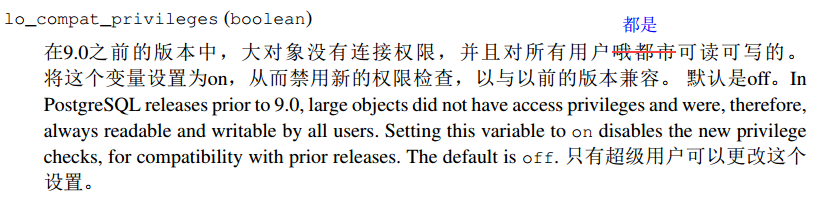 P531: 未翻译英文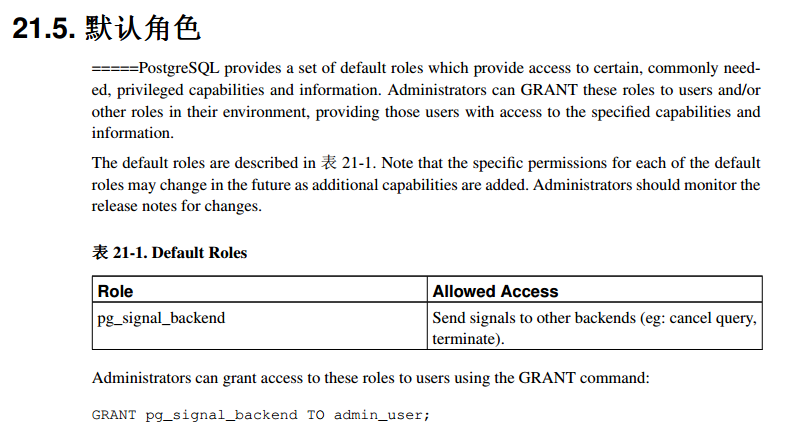 P535: 空值 -> 控制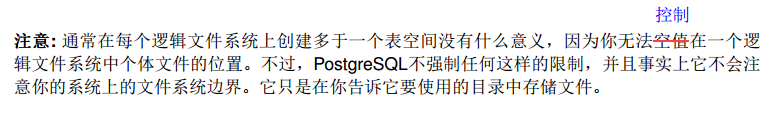 